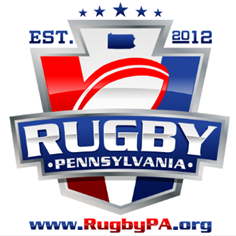 PLAYER, COACH, & TEAM REGISTRATION FAQRegistrationHow do I register as a player?Players must register with RugbyPA and pay the registration fee. By completing the registration, a player will be “CIPPed” and allowed to practice and play with a RugbyPA team. How do I register as a coach?Coaches must register with RugbyPA and USA Rugby. All teams must have a Level 200 coach. How do I register a team?Teams must register with both RugbyPA and USA Rugby. There are no team registration fees. How do I register multiple players?Complete a blank USA Rugby Bulk Upload form (available on the website) and return to RugbyPA for processing. How do I transfer to another team?Complete the RugbyPA Player Transfer Form and return it to RugbyPAPlayer RegulationsWhat makes a high school player eligible?High School Rugby is available to all male and female athletes (gender-specific teams) enrolled in accredited High School, GED or approved school programs between 10th (“sophomore”) and 12th (“Senior”) grade levels. Players must be between 16 to 18 years of age as of September 1st of the current school year. A player who has reached his or her 19th birthday prior to September 1 of the academic year is not eligible to play high school rugby.What makes a youth or junior player eligible?Junior Rugby is available to all players, regardless of gender, at the 8th and 9th grade levels and 14 and 15 years of age. There is no Classification at the Junior Rugby level. Youth Rugby is available to all players, regardless of gender, at the 5th through 7th grade levels who are 11 to 13 years of age.For more information on player regulations, visit rugbypa.org and find the Player Handbook